Name: __________________ Class: _____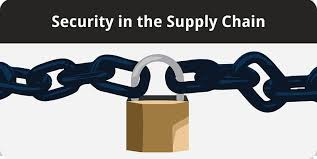 DirectionsUsing the National Counterintelligence and Security Center (NCSC) website (https://www.dni.gov/index.php/ncsc-what-we-do/ncsc-supply-chain-threats), research supply chain security risks and how companies should address safety and security within their supply chain channels.Look at the following supply chains security risks:Cyber SecurityInsider ThreatsPhysical SecurityEconomic ThreatsPersonnel ThreatsProvide examples of how NCSC works to raise awareness about supply chain threats, while providing resources to mitigate risks.Create a PowerPoint Presentation of your research including your opinion on how companies can avoid supply chain security risks.Present your findings to the class.______________________________________________________________________________________Due Date - _____________GradingProject will be graded using the Project with Presentation Rubric and will be worth 100 points.